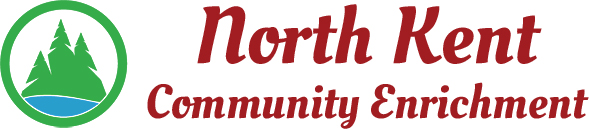 204 E. Muskegon Cedar Springs, MI 49319616-696-7320	www.myNKCE.comAgenda for Regular Meeting of Monday April 11, 2022 @ 6:00 PM Call to orderApproval of agendaConsent Agenda	Approval of March 2022 MinutesApproval of March Financial Statements Public CommentInformation and Discussion ItemsSpring/Summer programs3 on 3 basketball tournamentPay raise for TracyFuture of NKCEAction ItemsConfirm Next May 2, 2022Adjourn